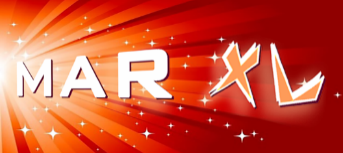  IBetsy Andrews –  Show Manager – 115 Earle Branch Rd. – Centreville, MD 21617 – fpmvendetta@yahoo.com    Hello!Thank you for entering the 41st Annual Mid-Atlantic Regional Horse Show.  Where does the time go?!?  After all the celebration last year, this year will (I hope) be tame in comparison.   This year, we are celebrating and remembering the artistry of Liz Bouras and Judy Renee Pope.  Although this had been done a few years ago, it was decided that it was appropriate to honor these two incredible people.  There are special classes on Saturday for their work.On Sunday, to celebrate my 45+ years of showing, there are classes that will highlight some of my favorite Chris Hess pieces.  Please read the rules carefully as they are for pieces that were in production no later than 1976.  There are a few restrictions as well.At this time, almost all divisions/sections are covered!  Openings include Open Costume, and Jackpot classes both days.  Please consider volunteering!  That’s the one way to keep the show keep going.  Please check the website to see what divisions/sections are still open.  (http://woodlandfarm1976.weebly.com)  Most are small and wouldn’t take up too much time.The initials that you should use on your tags are listed on the website – as well as what day you are participating and table space requested.  Please review this information to make sure it is correct, and use the initials listed there on all tags; many of you have similar initials, and if you use only those of your first and last name, they may be the same as another fellow shower.  It’s fine to have your full name listed on the tag as well, but your initials MUST be on them.  Region 10 tags are accepted as long as they have all the required information on them, INCLUDING YOUR ASSIGNED INITIALS.  Judges will leave the owner blank if you just have your name listed – too much to write and those who type results have to figure out what the initials are.Donations are being accepted to the auction and raffle, please contact me if you’d like to donate.  We have a few – and could use more.  If photos are available, I will be placing them on the website soon and will continue to update as more come available..  If you have a quick question about , please email me at:   FPMVendetta@yahoo.com.  Please don’t panic if you don’t hear back from me right away – I’m not on email anywhere near 24/7.  Email is not always checked on weekends, and even during the week it might take a day or two to get back to you.   That’s it for now.  I’ll send out a “pre-show” letter the week before  with any updates.  Also check the website for updates.  Looking forward to seeing you in March!Betsy